ONLINE APPENDIXAnalyzing Manifestos in their Electoral Context: A New Approach Applied to Austria, 2002–2008 (Research Note)Martin Dolezal, Laurenz Ennser-Jedenastik, Wolfgang C. Müller and Anna Katharina WinklerUnitizing ProcedureThe AUTNES unitizing process bases on Chomsky’s (1957; 1965) idea of a phrase structure model. According to Chomsky, a grammatical sentence consists of one or more so-called kernel sentences, i.e. the shortest possible but nevertheless complete grammatical sentence.Chomsky distinguishes between noun phrases and verbal phrases: A noun phrase consists of a noun (or pronoun) and of possible additions related to that noun, e.g. articles, adjectives, or relative clauses. A verbal phrase includes a verb (and proverbs) and a second noun phrase. Following Chomsky’s model, the smallest possible grammatical sentence – the so-called ‘kernel sentence’ – consists of one noun phrase and one verbal phrase (Chomsky 1957: 46), for instance, ‘we will cut taxes’. As a general rule, the AUTNES unitizing approach generates one unit of analysis (called ‘statement’) per verbal phrase.Unitzing: ExamplesChomsky’s theory provides the basis for the grammatical rules along which the AUTNES coders unitize the manifesto’s sentences into statements. The following examples are derived from the Austrian parties’ election manifestos in 2006 and 2008:Example 1: Austrian People’s Party (ÖVP) 2006Sie [Anm.: die ÖVP] setzt sich dafür ein, dass Österreichs erfolgreiche Wirtschaft, die verlässliche soziale Sicherheit, die guten Bildungs- und Ausbildungschancen, gesunde Lebensmittel und eine intakte Natur auch für die Zukunft gesichert sind. (ÖVP 2006: 2)Translation:The Austrian People’s Party (ÖVP) commits itself to securing for the future the success of Austria’s economy, a reliable welfare regime, opportunities in learning and education, healthy food products and a healthy environment. (ÖVP 2006: 2)This sentence contains seven nominal phrases (as underlined: the party’s name and each of the six policy proposals). Therefore from this sentence we derive six verbal phrases and consequently six kernel sentences:The ÖVP commits itself to securing for the future the success of Austria’s economy.The ÖVP commits itself to securing for the future a reliable welfare regime.The ÖVP commits itself to securing for the future opportunities in learning.The ÖVP commits itself to securing for the future opportunities in education.The ÖVP commits itself to securing for the future healthy food products.The ÖVP commits itself to securing for the future a healthy environment.In order to facilitate coding, we now bring these kernel sentences into a standardized format – our statements. In doing so, we further reduce the content of information to its core, in the present example the party’s issue position:Statement 1: ÖVP for success of Austria’s economyStatement 2: ÖVP for a reliable welfare regimeStatement 3: ÖVP for opportunities in learningStatement 4: ÖVP for opportunities in educationStatement 5: ÖVP for healthy food productsStatement 6: ÖVP for a healthy environmentSince all of these statements only include an actor and the actor’s issue position, these statements belong to the type of so-called actor–issue statements.Example 2: Green Party 2008Der Umwelt geht es dank SPÖ und ÖVP nicht gut in Österreich. (Greens 2008: 7)Translation:Thanks to SPÖ [the Social Democrats] and ÖVP [the Austrian People’s Party] the Austrian environment is not in a good condition. (Greens 2008: 7)Here we have three noun phrases with the nouns SPÖ, ÖVP, and the Austrian environment respectively. Following Chomsky’s phrase structure model, we would obtain the following kernel sentences:Thanks to SPÖ the Austrian environment is not in a good condition.Thanks to ÖVP the Austrian environment is not in a good condition.These kernel sentences would indicate a negative position of SPÖ and ÖVP towards the Austrian environment. Yet these parties do not position themselves but are blamed for the allegedly poor state of the Austrian environment by the manifesto’s author, the Green party. When adding the sentence’s source, we would obtain the following sentences:The Green party states that thanks to SPÖ the Austrian environment is not in a good condition.The Green party states that thanks to ÖVP the Austrian environment is not in a good condition.From these we derive the following standardized statements that include the actor criticizing – in our example the Green party –, the criticized actors (in our example the SPÖ and the ÖVP) and the issue causing critique (here ‘environment is not in a good condition’, i.e. a lack of environmental protection).Statement 1: The Green party criticizes the SPÖ concerning protection of the environment.Statement 2: The Green party criticizes the ÖVP concerning protection of the environment.Each of these statements include two actors – a subject and an object actor – and therefore belong to the group of actor–actor statements. As the object actors are criticized with regard to a certain issue – protection of the environment – they are part of the sub-group of actor–actor–issue statements.Example 3: Freedom Party of Austria (FPÖ) 2008Es gibt in Österreich mehr als 400.000 Personen, die Angehörige oder nahe Bekannte zu Hause pflegen. (FPÖ 2008: 9)Translation:In Austria, there are over 400,000 people who care for their relatives or close acquaintances at home. (FPÖ 2008: 9)Here we have three nominal phrases: ‘400,000 people’, ‘their relatives’, and ‘close acquaintances’. Consequently, we obtain two kernel sentences:400,000 people in Austria care for their relatives at home.400,000 people in Austria care for close acquaintances at home.Although it is not mentioned explicitly, as in the second example there is another actor present here: The FPÖ as the manifesto’s author. When adding this information, we obtain the following sentences:The FPÖ states that 400,000 people in Austria care for their relatives at home.The FPÖ states that 400,000 people in Austria care for close acquaintances at home.Here the FPÖ does not praise or criticize another actor but refers to statistics concerning home care. In the sentence there is no indication whether the party regards this number as desirable or rather problematic. Therefore it is regarded as a simple report of facts (irrespective of the number’s actual correctness) but not as the party’s issue position. As a consequence, our standardized statements read:Statement 1: FPÖ: 400,000 people in Austria care for their relatives.Statement 2: FPÖ: 400,000 people in Austria care for close acquaintances.As these statements neither indicate an issue position nor praise or criticism for another actor, they belong to the group of reality statements.Issue CategoriesThe following Table A1 shows our full system of issue categories structured into three hierarchical levels. Level 1 (e.g. ‘10000 economy’) is always set in bold. All other codes in the first column refer to level 2 (e.g. ‘10100 economy (gen.)’) while the codes in the third column are the level 3 categories (e.g. ‘10101 economic policy (general)’). As explained in the main text, the actual coding is done only with level 3 codes.The column ‘scales’ informs on the inclusion of level 3 issues into the scales used in the main article: These scales are an economic left–right scale (‘L-R (eco)’) and a cultural left–right scale (‘L-R (cult)’); together they build the general left–right scale. Furthermore we show an issue-specific scale concerning positions towards criminal punishment (‘Pun’). The last column (Direction) refers to the allocation of issues to the left (-1) or right pole (1) on the scales.Table A1: Coding scheme and scalesOrganization of CodingRecruiting CodersReaders who have first-hand experience with coding political text will particularly appreciate the reliability values our double-coding has returned. To achieve such high-degrees of inter-coder reliability we have made full use of the conventional recipes in conducting content analyses. First, we have selected our coders carefully. For instance, in one of our first recruitment drives, we screened more than 130 applicants for the recruitment of seven coders. The selection process was organized in two steps: First, all candidates handed in a written application. Those with good grades in relevant subjects (especially mathematics and languages) in their final school certificate and excellent success in their university studies (with special attention to Methods, Austrian and Comparative Politics) were then invited to take part in the second step, consisting of a written test and individual interviews. In the written test the applicants were tested on their grammatical skills as well as their knowledge on Austrian politics and their ability to grasp a text’s content and to assign political measures to given topics.The best applicants were finally recruited as coders. These were provided with a coding handbook for self-study before they were subjected to a thorough training stretching over several weeks. It included a couple of group sessions to discuss general questions as well as one-on-one meetings and individual feedback on test-coding from AUTNES researchers. Coders did not start with the actual coding until they had successfully completed the training process. Given the large amount of text to be coded in AUTNES the coders remain on their job and focused on this task for about two to three years.Technical basicsAs described in the paper, the AUTNES manifesto coding consists of two seperate steps: unitizing and coding. Both steps are carried out in MS Excel. As manifestos are usually available in print or – in more recent years – in pdf format, initially the manifestos’ texts are transformed into MS Word and subsequently in MS Excel format with each grammatical sentence occupying one row in the MS Excel sheet. During the process of unitizing, coders add as many rows as they derive statements from the grammatical sentence. Hence in the end each unit, i.e. each individual statement, occupies one row in the MS Excel sheet. Subsequently, these statements are coded. The coding is also carried out in MS Excel with an additional MS Visual Basic for Applications (VBA) coding form.The coding takes place on the premise of AUTNES and coders are supervised by researchers. Coders are instructed not to discuss their coding with other coders. Double-coding is organized in a way to ensure rotating pairs of coders.Coding actorsAll actors – subject as well as object actors – are coded with two variables: One that indicates the actor’s organization (usually the party, but in general this variable is open to all sorts of organizations) and – in case of an individual – a second variable that records the individual’s name.In our first example (see Appendix 1) there is only a subject actor, which in all six statements is the Austrian People’s Party (ÖVP). Thus for all statements ‘ÖVP’ is coded as organization while – due to the absence of an individual – the name variable is left blank. If the actor were an individual, e.g. the former Austrian chancellor Wolfgang Schüssel, his organization would be ‘ÖVP’ (since he is a member of the People’s Party) and his name would be coded in the standardized format of ‘last name, first name’, in this case ‘Schüssel, Wolfgang’.Coding issuesFor each statement we record one issue. Here coders revert to a given list of over 650 individual issues (see above, Appendix 2). Our list of issues is structured into three hierarchically nested levels, which we name issue categories (level 1), issue sub-categories (level 2), and issues (level 3). Coders are trained to allocate each statement into one of the more than 650 issues on level 3 (Müller et al. 2012: 15).Allocating the issue observed in the statement on the issue list, coders face two possibilities: carrying out a full-text search or narrowing down the number of potential issues along the issue categories and sub-categories.In some statements a specific term already indicates the suitable issue. In these cases coders may carry out a full-text search for the respective term in the list of issues. In most cases coders then find the correct issue and directly include it into their coding. In our first example for instance the People’s Party’s claim for ‘healthy food products’ (statement 5) falls into that category: When carrying out a full-text search for the term ‘food’ (German: ‘Lebensmittel’), in our issue list coders find one single issue – ‘10810 – quality of food / nutrition / diet’ (see Coding Sheet – Screenshot 1 on the following page).Coding Sheet – Screenshot 1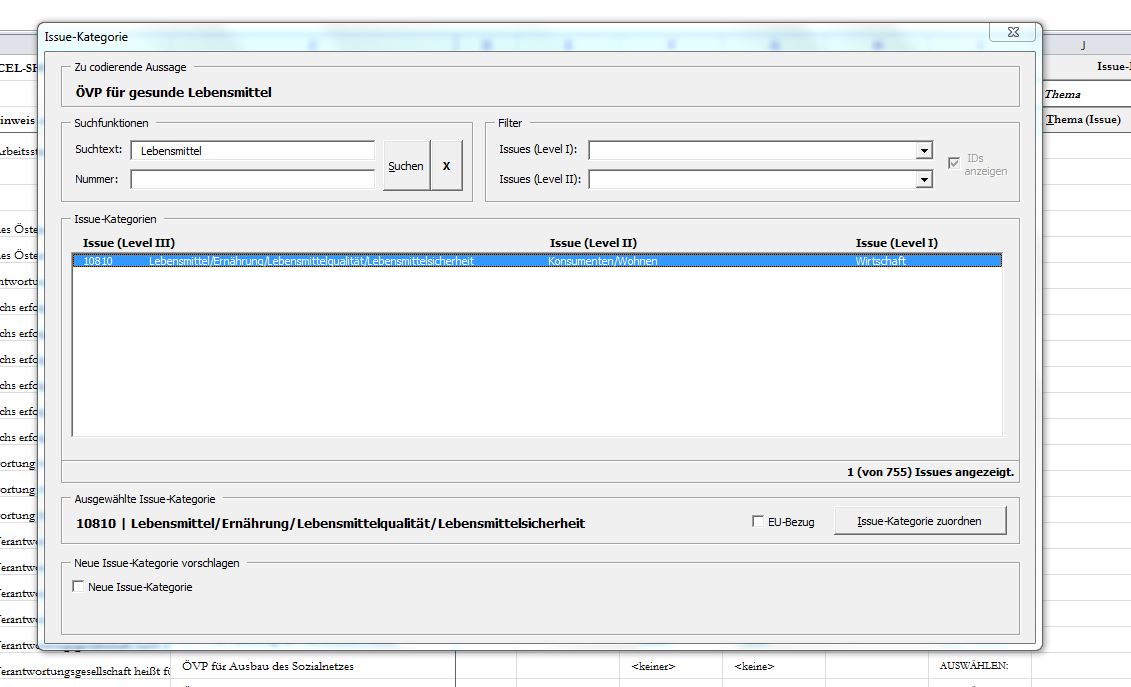 However, not all issues can be identified so clearly. In some cases a full text search comes up with several results. In these cases coders decide which of these issues fits best. In our first example, when searching for the term ‘education’ (statement 4), coders end up with more than ten issue labels that include the word ‘education’. Here coders opt for the issue that represents the statement’s content best: When claiming for ‘opportunities in education’ the People’s Party does not specifically refer to ‘civic education’ (issue 13106), ‘higher education’ (issue 13401), ‘crime prevention through education’ (issue 14402), or ‘support for women in education’ (issue 19107), but ‘opportunities in education’ in general. Due to this non-specified claim, from all issues including the term ‘education’ coders would opt for ‘13101 – education / education policy (general)’.Yet there are cases when a full-text search is not a useful option – e.g. when coders end up without any results (e.g. when searching for the term ‘regime’), a high number of results (e.g. with a search for ‘welfare’) or when none of the results obtained seems to suit the statement’s content (e.g. when searching for the term ‘products’). Here coders take advantage of the list’s hierarchical structure: Reading the statement ‘Austrian People’s Party for success of Austria’s economy (example 1, statement 1), they know that ‘success of Austria’s economy’ is most likely related to ‘economy’ (but not, for instance, ‘immigration’) – one of the list’s 15 level-1-categories. This ‘economy’ category comprises of nine sub-categories (level 2): ‘economy (general)’, ‘job market / unemployment’, ‘market / liberalization / deregulation’, ‘globalisation’, ‘financial sector / banks’, ‘economy: businesses’, ‘economy: employees’, ‘consumers / habitation’, and ‘agriculture’. Here the most likely sub-categories are either ‘economy (general)’ or ‘economy: businesses’. As the People’s Party wants the Austrian economy to be successful, but does not further specify what ‘success’ means or hints to certain measures leading to the aspired success, the first, more generalized of these sub-categories most likely is the most appropriate one: Here coders find the issue ‘10102 – economic growth’ which of all issues captures the statement’s content best (see Coding Sheet – Screenshot 2 on the following page).Coding Sheet – Screenshot 2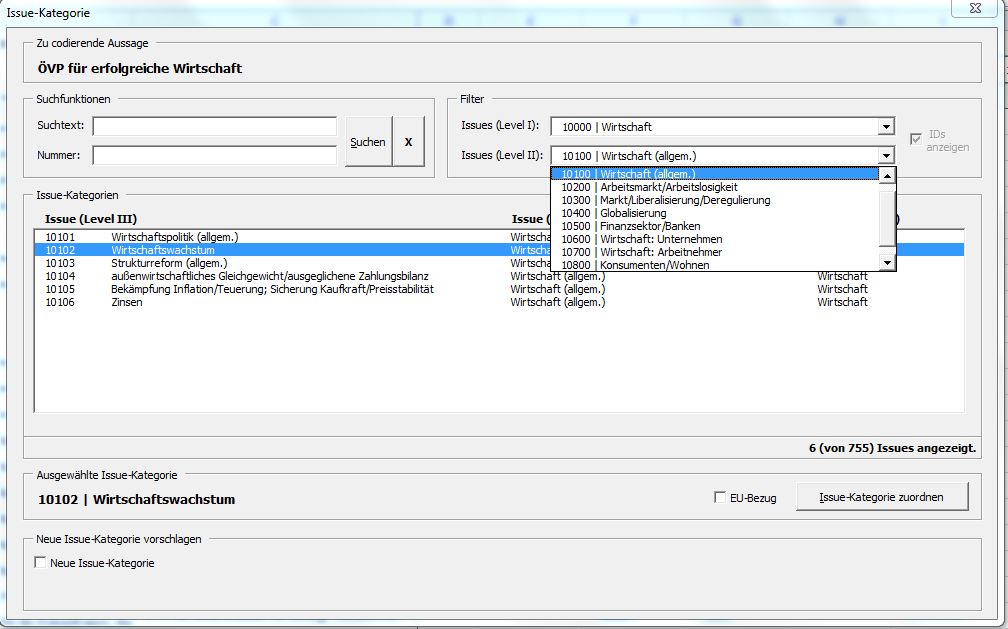 Coders are allowed to come up with new issues by simply adding them to the list when coding the manifestos. When creating a new issue, coders should also suggest the appropriate issue category (level 1) and sub-category (level 2). When merging the two coding files into the final dataset, the AUTNES researchers check each new issue and decide collectively on a definite inclusion of the new issue in the existing list. If the new issue is accepted, it is adopted for all cases in which coders opted for that issue; beyond that, all cases with inter-coder disagreement are checked on whether the new issue would fit in there as well. As the new issue is to be included in the general list of issues, it is available for future coding. Thus our system of issue categories is flexible enough for longitudinal analyses of party competition (Müller et al. 2012: 16).Linking subjects and objects: the predicateMost issue labels are non-directional – e.g. ‘immigration‘ rather than ‘pro-immigration’ and ‘anti-immigration’. In our relational method of content analysis, the party’s policy positions and relations to other actors are recorded by the predicate. This predicate is a numerical value that indicates a positive, negative, or neutral relationship between the subject and the object. Consequently, the predicate variable can have the following values:1 = approval of an issue or praise of the object actor0 = neutral issue position, neutral relation to the object actor, or reality statement-1 = rejection of an issue or criticism of the object actorThe numerical value of zero is recorded in three different cases: A neutral issue position, a neutral relationship between the subject and the object actor, and for cases in which the subject describes ‘what is’ (reality statement). While an actor–actor statement can be clearly identified, it is not possible to distinguish between neutral actor–issue relations and reality statements, as both types include one subject actor and one issue that are both linked with a numerical value of zero. Therefore, in this case, a second dichotomous variable is coded that distinguishes between neutral issue positions and reality statements (Müller et al. 2012: 17-18).Note that for actor–actor–issue statements the predicate captures the relationship between the two actors, but does not indicate the subject’s issue position. Consequently, the actor–actor–issue statements are included in the issue saliency measure, but excluded from the analysis of the issue position in the subsequent analysis (Müller et al. 2012: 18). The same applies to reality statements that are included in the saliency measure but do not contribute to a subject’s issue position.Coding: ApplicationAbove (Appendix 1) we demonstrated how we derive our units of coding – the statements – from the individual grammatical sentence. Now we proceed to the second step and demonstrate how these statements are coded.Example 1: ÖVP 2008Grammatical sentence:The Austrian People’s Party (ÖVP) commits itself to securing for the future the success of Austria’s economy, a reliable welfare regime, opportunities in learning and education, healthy food products and a healthy environment. (ÖVP 2006: 2)Statement 1: ÖVP for success of Austria’s economySubject actor: Organization: Austrian People’s Party (‘ÖVP’); (Name: -- )Predicate: +1Issue: 10102 Economic Growth(Object Actor: --)Statement 2: ÖVP for a reliable welfare regimeSubject actor: Organization: Austrian People’s Party (‘ÖVP’); (Name: -- )Predicate: +1Issue: 11103 social policy / welfare state (general)(Object Actor: --)Statement 3: ÖVP for opportunities in learningSubject actor: Organization: Austrian People’s Party (‘ÖVP’); (Name: -- )Predicate: +1Issue: 13101 education / education policy (general)(Object Actor: --)Statement 4: ÖVP for opportunities in educationSubject actor: Organization: Austrian People’s Party (‘ÖVP’); (Name: -- )Predicate: +1Issue: 13101 education / education policy (general)(Object Actor: --)Statement 5: ÖVP for healthy food productsSubject actor: Organization: Austrian People’s Party (‘ÖVP’); (Name: -- )Predicate: +1Issue: 10810 quality of food / nutrition / diet(Object Actor: --)Statement 6: ÖVP for a healthy environmentSubject actor: Organization: Austrian People’s Party (‘ÖVP’); (Name: -- )Predicate: +1Issue: 20101 environmental protection / sustainability / conservation (general)(Object Actor: --)Example 2: Greens 2008Grammatical Sentence:Thanks to SPÖ [the Social Democrats] and ÖVP [the Austrian People’s Party] the Austrian environment is not well. (Greens 2008: 7).Statement 1: The Green party criticizes the SPÖ concerning protection of the environment.Subject actor: Organization: Greens; (Name: -- )Predicate: -1Issue: 20101 environmental protection / sustainability / conservation (general)Object actor: Organization: SPÖ; (Name: -- )Statement 2: The Green party criticizes the ÖVP concerning protection of the environment.Subject actor: Organization: Greens; (Name: -- )Predicate: -1Issue: 20101 environmental protection / sustainability / conservation (general)Object actor: Organization: ÖVP; (Name: -- )Example 3: FPÖ 2008In Austria, there are over 400,000 people who care for their relatives or close acquaintances at home. (FPÖ 2008: 9)Statement 1: FPÖ: 400,000 people in Austria care for their relatives.Subject actor: Organization: FPÖ; (Name: -- )Predicate: 0Predicate (specification): reality statementIssue: 11505 private / home care (e.g. financial support)(Object Actor: --)Statement 2: FPÖ: 400,000 people in Austria care for close acquaintances.Subject actor: Organization: FPÖ; (Name: -- )Predicate: 0Predicate (specification): reality statementIssue: 11505 private / home care (e.g. financial support)(Object Actor: --)Uncertainty MeasuresReliability scores as shown in Table 3 of the main article are one important aspect in the handling of measurement error. In recent years manifesto researchers have discussed additional aspects and also attempted to quantify the amount of uncertainty attached to point estimates from single-coded documents (Klingemann et al. 2006: 90; McDonald and Budge forthcoming; Meyer and Jenny 2013). The most prominent approach to measuring uncertainty is the stochastic model by Benoit et al. (2009). While the AUTNES scheme systematically uses double-coding and therefore opens up genuinely new possibilities in estimating measurement error, it is also perfectly compatible with existing approaches. Applying the Benoit et al. (2009) methodology to our 2008 left–right scores, we obtain confidence intervals that are similar to those of the CMP data. However, given that the empirical CMP estimates are very concentrated in the center of the theoretical scale, the AUTNES approach is much better able to differentiate between parties.Figures A1 and A2 display the uncertainty estimates for the AUTNES and CMP scores calculated with the bootstrapping approach proposed by Benoit et al. (2009). For each manifesto, 1000 random draws with replacement were taken from the distribution of the coded issues. The 0.975 and 0.025 percentiles from these distributions were taken as the 95-percent confidence interval for the original estimates. For the AUTNES scores, all issue-predicate combinations were assumed to be distinct items.Figure A1	Benoit et al. uncertainty measures applied to AUTNES 2008 scores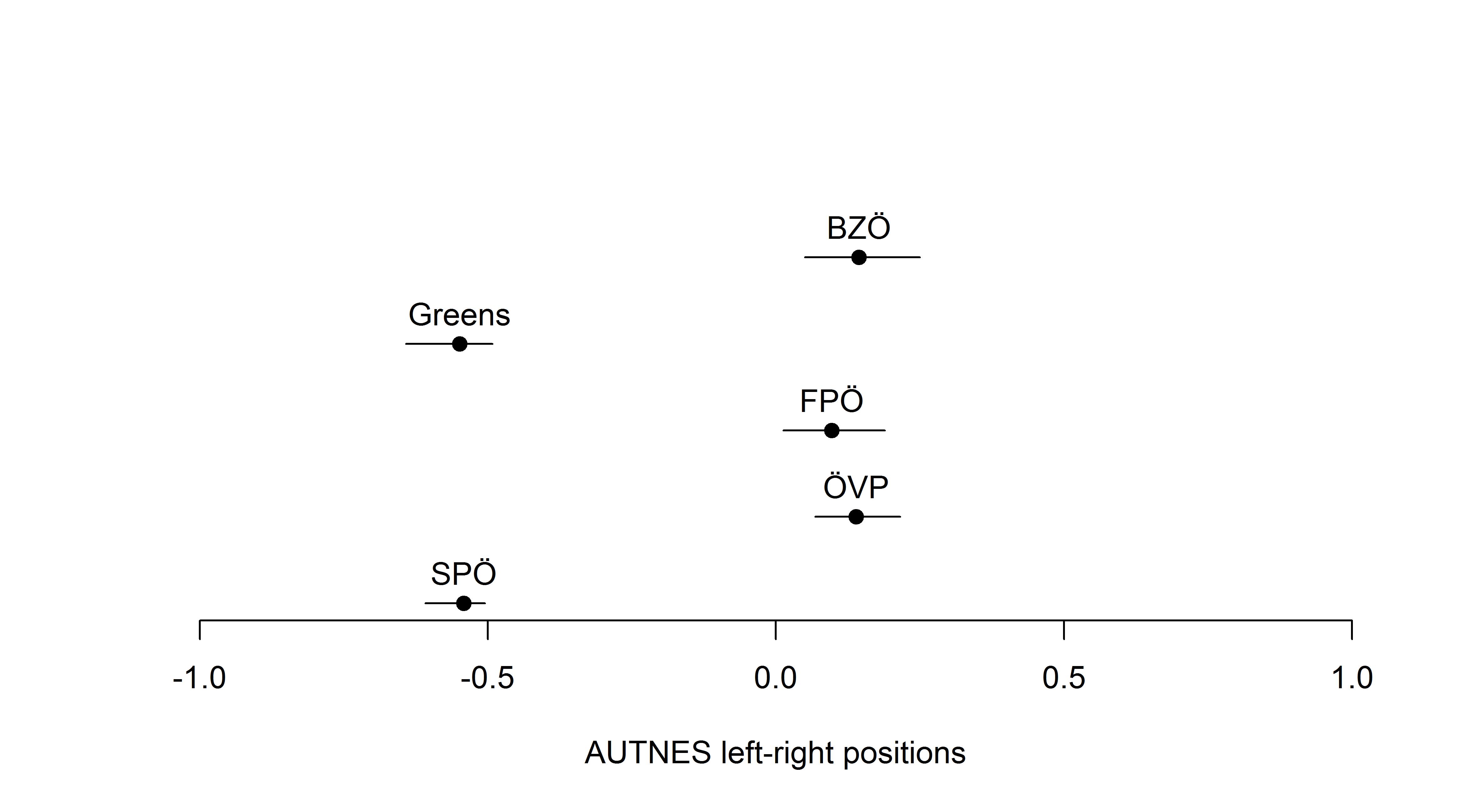 Figure A2	Benoit et al. uncertainty measures applied to CMP 2008 scores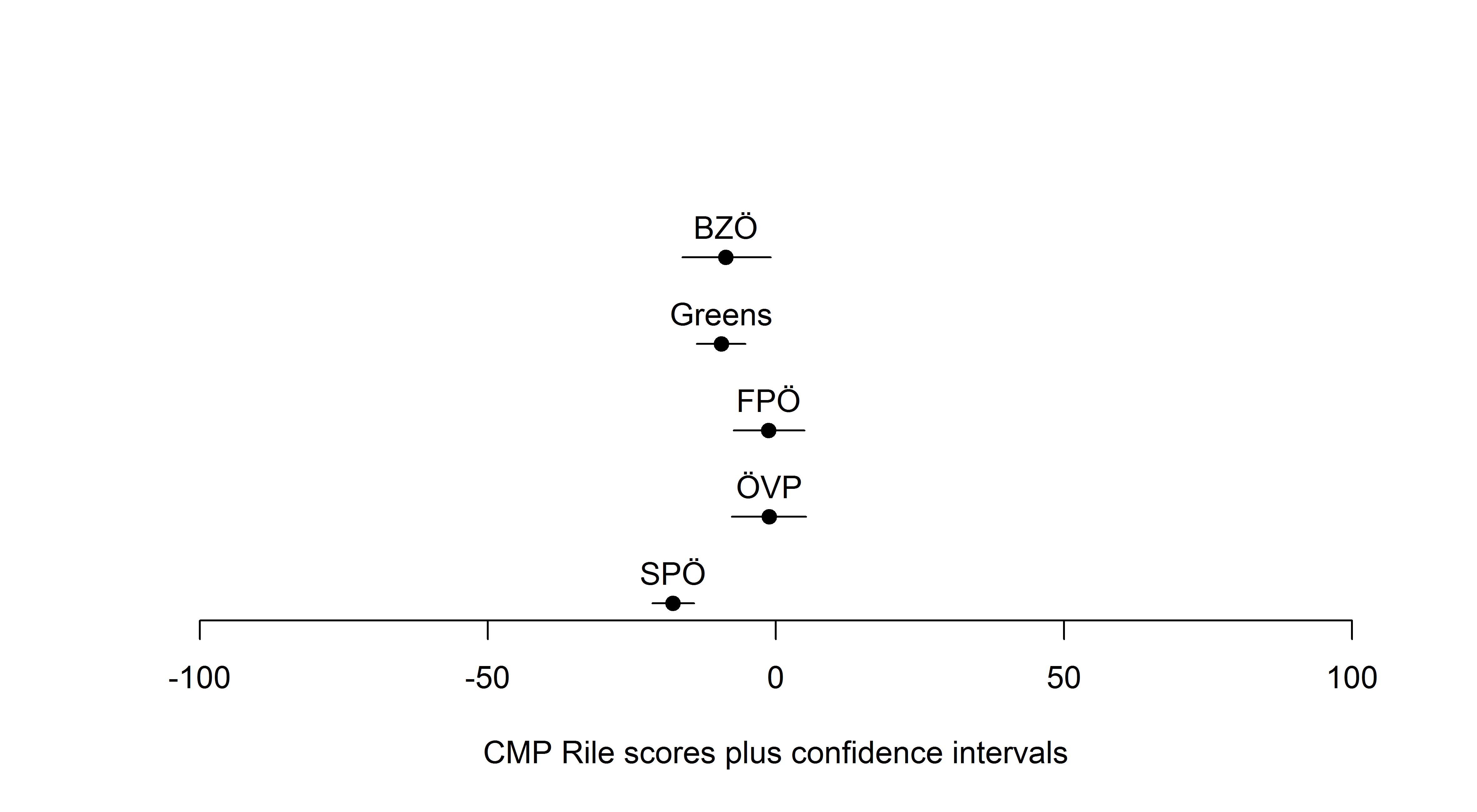 Information Gain of the Unitization ProcedureThe usefulness of our unitizing procedure combined with the fine-grained system of issue categories is demonstrated by the figures reported in Table A2. These figures show the share of sentences with different issues. For example, of all the 6,278 natural sentences coded in the 2002 manifestos, 65.5 percent contain statements with only one issue coded at Level 3. Two different Level 3-issue codes can be found in 24.4 percent of all natural sentences, and 10.1 percent even have statements with three or more different codes. At higher levels of aggregation, the respective numbers are naturally somewhat lower. The distributions are quite similar for the other two elections. Given that the number of single-statement sentences is over a third in all three years, the majority of multiple-statement sentences display variation in the issue codes at level 3. These numbers suggest that a substantial amount of policy detail would be lost if coding were to be done at the level of natural sentences. Also, compare these numbers to the CMP approach for which Däubler et al. (2012) report that 84 percent of all natural sentences are not split into quasi-sentences, and no less 92 percent of all natural sentences contain only one coding category.Table A2	Percentage of natural sentences with different codes at three levelsTo be sure, the loss of information would most likely be tolerable if the purpose of the analysis was only to derive highly aggregated measures, such as left–right scores or issue saliencies for very broad categories. The correlation between statement-based saliencies and sentence-based saliencies (using the modal level-3 issue for each sentence, or the first issue in case of multiple modes) are above 0.97 for all three issue levels in all three election years (mean=0.988). This suggests that there are no systematic differences between the distribution of level-3 issues across statements and the distribution of modal level-3 issues across sentences. However, once researchers are interested in party preferences on more specific policy questions as they are likely in an electoral context, a unitizing scheme that allows for more detail to be picked up is clearly advantageous.Coverage of Left–Right ScaleAs explained in the main text, on average 55 per cent of the manifesto text is covered by our general left–right scale. Some lower scores can be explained by a high prevalence of statements featuring attacks on competitors (e.g. 20 percent of the statements of the Greens in 2008). Since the predicate in these statements captures the relation between two actors rather than between an actor and an issue, we discard them in the AUTNES left–right aggregation. Table A3 shows the coverage of the AUTNES left–right scale for each manifesto analysed.Table A3	Coverage of the AUTNES general left–right scaleNote: Entries are percentages of statements covered by the AUTNES left–right scale.Reliability of Left–Right ScaleWhile our general left–right scale is not empirically derived, we can assess to some degree whether it is empirically meaningful by examining to what extent coders agree on whether an individual statement is coded as left, right, or other. Of course, during the coding process the coders are not aware of how statements are later classified into these categories. Yet, if the left–right scale is to be meaningful, there should be substantial agreement about the broad ideological thrust of a statement, even if there is disagreement as to the specific level-3-issue. Table A4 suggests that the AUTNES left–right scale is highly reliable, with most manifestos close to or above the 0.8 threshold. The average reliability score is 0.84 (standard deviation: 0.05).Table A4: Reliability of AUTNES general left–right scaleNote: Entries are Krippendorff’s alphas (nominal scale) of two independent coders identifying a statement as ‘left’, ‘right’, or ‘other’.Calculation of Left–Right ScaleWe prefer the  aggregation method (Kim and Fording 1998) over the CMP’s , because it is independent of the number of statements made that have no relation to the left–right scale.Consider a manifesto with 10 left statements, 30 right statements, and 20 other statements. The  aggregation would yield a left–right score of 0.33. However, if the manifesto contained 40 other statements instead of 20, the party’s position would be 0.25, without any changes in the left–right-relevant content of the manifesto. Using the  formula, the estimate would be 0.5 in both cases. This suggests that dividing by the total number of statements introduces a centrist bias.To be sure, there are other scaling methods, such as the log odds-based formula suggested by Lowe et al. (2011), or more sophisticated empirical approaches such as using item response models (Benoit and Däubler 2014) which we do not consider here.Wordscores and WordfishFigures 1 and 2 in the main text include a comparison of left–right scores derived from several sources. Here, we explain how we conducted the computer-assisted content analyses using the two most widely used algorithms: Wordscores and Wordfish.In preparing the manifesto texts for the automated analysis the following steps were taken: 1) All words were converted to lowercase; 2) stop words (common words in the German language such as articles, conjunctions, and prepositions) were removed; 3) German-language stemming was applied using the JFreq software (Lowe 2011b). All estimations were done using the implementation of Wordscores and Wordfish in the austin R package (Lowe 2011a).Wordscores estimates the policy position of a manifesto based on word frequencies and scored reference texts. For the 16 documents in our sample, we used the SPÖ’s, ÖVP’s, FPÖ’s, Greens’, and LIF’s 1999 manifestos as reference texts and assigned scores from the 1999 Chapel Hill expert survey (Steenbergen and Marks 2007). We used the ‘lrgen’ variable for estimating the general left–right dimension, and the ‘lrecon’ and ‘galtan’ for the economic and cultural left–right scales.Wordfish estimates the policy position of a text without the need for scored reference texts by assuming that word frequencies follow a Poisson distribution. The one-dimensional left–right scores were estimated straightforwardly from the full texts. For the two-dimensional representation, manifesto texts have to be divided into economic and cultural sections. Austrian party manifestos are typically organized into individual chapters that deal with one policy area. We used all chapters referring to economic policies (budget, taxes, growth, jobs, welfare, regulation, health, …) for the first dimension, and allocated all text in chapters referring to cultural issues (gender equality, immigration & integration, crime, law and order, gay rights, civic rights, …) to the second. The remaining sections were discarded.Correlations of AUTNES and Other DataIn the main text we compared our measures with those from other sources by correlating the various left–right positions. Here, we present more details, including estimates based on concordance correlation.Figure A3 presents scatterplots for all three types of left–right estimates (general, economic, and cultural scales). The AUTNES estimates compare well to the expert survey data, the elite survey data and the Wordscores estimates. The results from the Wordfish algorithm are more difficult to reconcile with established measures of party positions (and conventional wisdom). The CMP scores diverge somewhat from the AUTNES estimates, especially for the economic left–right scale.Closer examination of Figure A3 also reveals that the regression lines often run above the dashed lines. This indicates that the AUTNES estimates are biased to the left when compared to the survey-based measures (including the Wordscores estimates which are partly based on expert survey data), especially when it comes to the economic left–right scale. Survey items present respondents (experts or party elites) a pre-defined scale and thus invite them to consider the distribution of all parties relative to each other in the ideological space. They therefore elicit placements that are more symmetrical. Yet, the manually coded manifesto measures (AUTNES and CMP), which represent the distribution of left and right codes in the manifestos, agree that Austrian parties cluster in the left half of the economic scale. While we cannot settle the discussion about which party position measurement is the most valid, we can at least validate that party manifestos (in Austria) yield more left-wing scores than other measurements of party positions.Figure A3:	Scatterplots of general, economic, and cultural left–right positions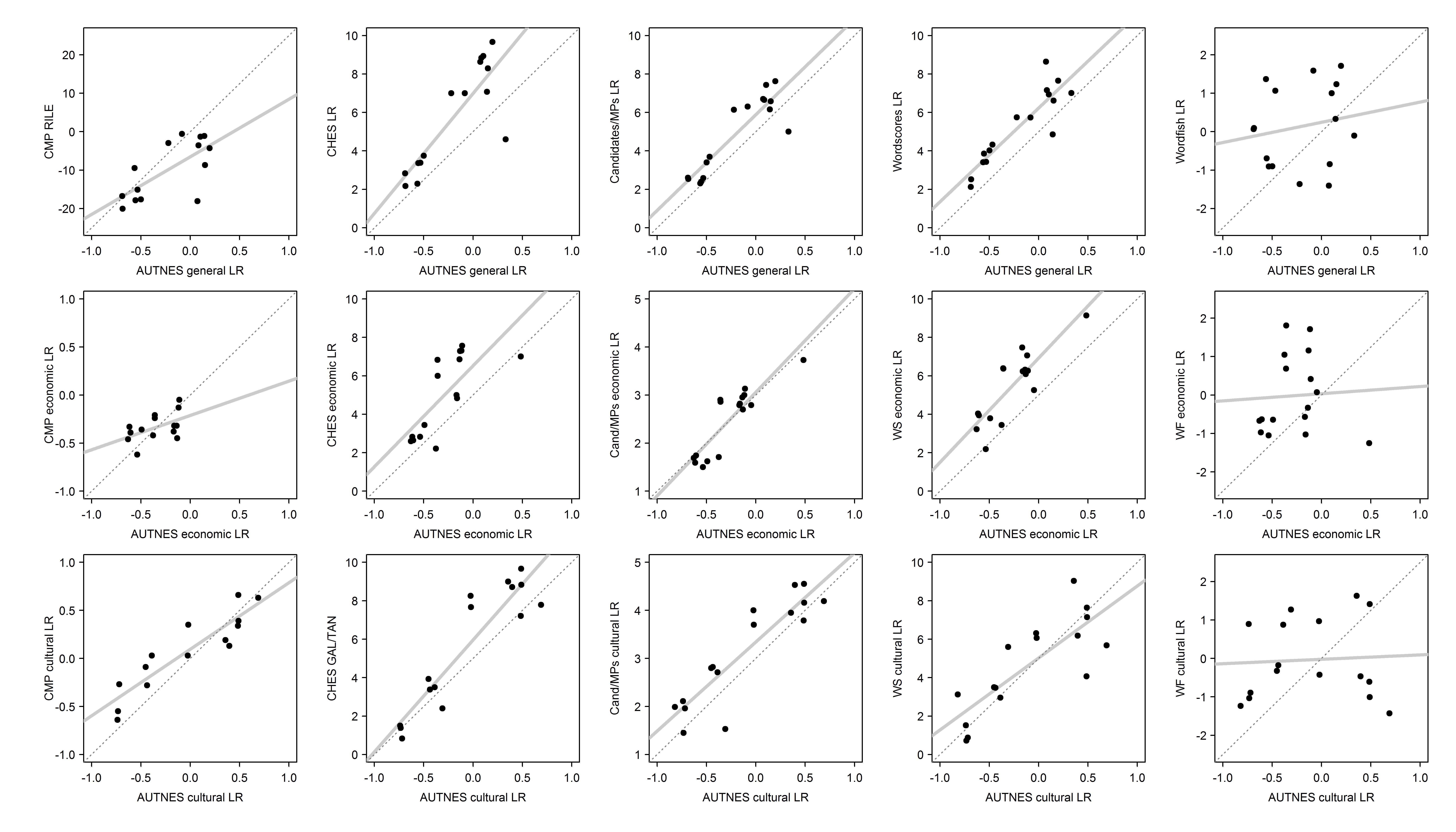 Note: Dashed lines indicate lines of perfect fit, solid lines indicate regression lines.Since such systematic differences between different methods are not captured by conventional measures of correlation such as Pearson’s r (see Gemenis 2012), we also present Lin’s (1989) concordance correlation coefficient (CCC) for relationships between the AUTNES data and the other sources of party positions.Figure A4: Concordance correlation coefficients (with 95 percent confidence intervals)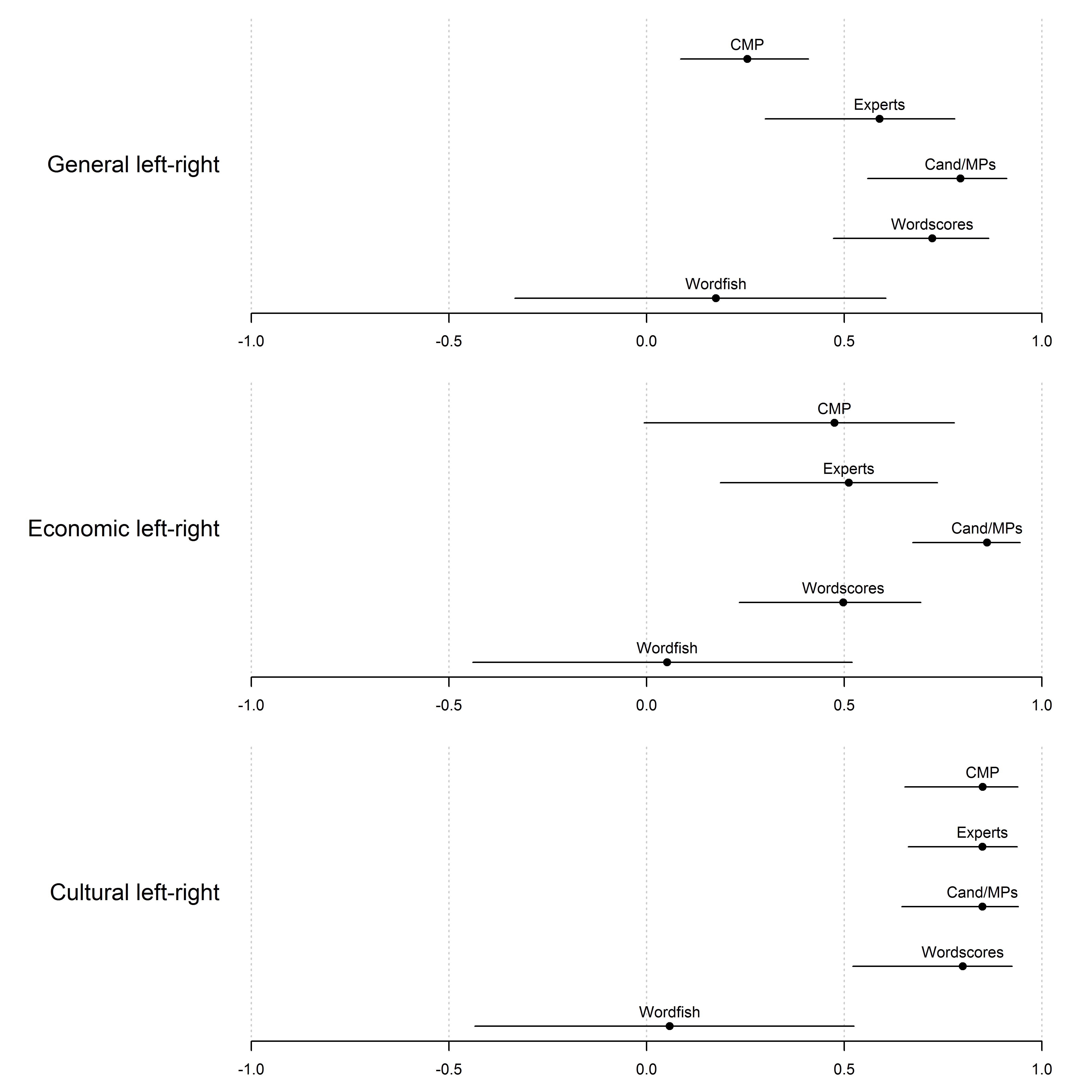 Note: All estimates have been rescaled to the range from -1 to 1, except for the Wordfish scores which come with no fixed scale but are standardized (mean=0, standard deviation=1). To ensure comparability, the Wordfish scores have been transformed to match the mean and standard deviation of the AUTNES estimates.The figures confirm that agreement is highest for the cultural left–right scale, and that the Wordfish algorithm yields no valid measures for the 2002 to 2008 Austrian manifestos. For the general and the economic left–right scale, the results are mixed, although we are pleased to see the highest correlations with the candidate and elite survey data.ReferencesBenoit, Kenneth, and Thomas Däubler. 2014. Putting Text in Context: How to Estimate Better Left-Right Positions by Scaling Party Manifesto Data using Item Response Theory (Paper prepared for the ‘Mapping Policy Preferences from Texts’ Conference, May 15-16, 2014, Berlin).Benoit, Kenneth, Michael Laver, and Slava Mikhaylov. 2009. Treating Words as Data with Error: Uncertainty in Text Statements of Policy Positions. American Journal of Political Science 53(2):495-513.Chomsky, Noam. 1957. Syntactic Structures. The Hague: Mouton & Co.———. 1965. Aspects of the Theory of Syntax. Cambridge, Massachusetts: The Massachusetts Institute of Technology Press.Däubler, Thomas, Kenneth Benoit, Slava Mikhaylov, and Michael Laver. 2012. Natural Sentences as Valid Units for Coded Political Texts. British Journal of Political Science 42(4):937-951.Gemenis, Kostas. 2012. Proxy documents as a source of measurement error in the Comparative Manifestos Project. Electoral Studies 31(3):594-604.Kim, Heemin, and Richard C. Fording. 1998. Voter ideology in Western Democracies, 1946–1989. European Journal of Political Research 33(1):73–97.Klingemann, Hans-Dieter, Andrea Volkens, Judith Bara, Ian Budge, and Michael McDonald. 2006. Mapping Policy Preferences II. Estimates for Parties, Electors, and Governments in Eastern Europe, European Union, and OECD 1990-2003. Oxford: Oxford University Press.Lin, Lawrence I-Kuei. 1989. A Concordance Correlation Coefficient to Evaluate Reproducibility. Biometrics 45(1):255-268.Lowe, Will. 2011a. ‘Austin: Do things with words’. R package version 0.2, https://r-forge.r-project.org/projects/austin.———. 2011b. JFreq: Count words, quickly’. Java software version 0.5.4, http://www.conjugateprior.org/software/jfreq/.Lowe, Will, Kenneth Benoit, Slava Mikhaylov, and Michael Laver. 2011. Scaling Policy Preferences from Coded Political Texts. Legislative Studies Quarterly 36(1):123-155.McDonald, Michael D., and Ian Budge. forthcoming. Getting it (approximately) right (and center and left!): reliability and uncertainty estimates for the comparative manifesto data. Electoral Studies http://dx.doi.org/10.1016/j.electstud.2014.04.017.Meyer, Thomas M., and Marcelo Jenny. 2013. Measuring error for adjacent policy positions estimates: Dealing with uncertainty using CMP data. Electoral Studies 32(1):174-185.Müller, Wolfgang C., Martin Dolezal, Laurenz Ennser-Jedenastik, and Anna Katharina Winkler. 2012. Coding Instructions for Manifestos. English Language Version.Steenbergen, Marco, and Gary Marks. 2007. Evaluating expert judgments. European Journal of Political Research 46(3):347–366.Level 1Level 3Scale(s)Direction10000economy10100economy (gen.)10101economic policy (general)10102economic growth10103structural reform (general)L-R (eco)110104balance in foreign trade / balance of payments10105combatting inflation / price increase; maintaining purchasing power / price stabilityL-R (eco)10106interest rateL-R (eco)10200job market/unemployment10201unemployment (general)L-R (eco)110202unemployment: youthL-R (eco)110203unemployment: womenL-R (eco)110204unemployment: elderly employeesL-R (eco)110205unemployment: disabled / chronically illL-R (eco)110206right to workL-R (eco)-110207active employment policyL-R (eco)-110300market/liberalisation/deregulation10301capitalism / market economy / entrepreneurs / property (general)L-R (eco)110302social market economyL-R (eco)-110303eco-social market economy (Austrian term)L-R (eco)-110304role of the state in the economy (general)L-R (eco)-110305government control of prices (general)L-R (eco)-110306economic stimulus plan / public investmentL-R (eco)-110307(re-)nationalisationL-R (eco)-110308(re-)nationalisation of banks (specific)L-R (eco)-110309privatisation / liberalisation / deregulation (general)L-R (eco)110310privatisation / liberalisation / deregulation: rail trafficL-R (eco)110311privatisation / liberalisation / deregulation: air transport (incl. Austrian Airlines (AUA))L-R (eco)110312privatisation / liberalisation / deregulation: telecommunication / mail servicesL-R (eco)110313privatisation / liberalisation / deregulation: water supplyL-R (eco)110314privatisation / liberalisation / deregulation: power supplyL-R (eco)110315liberalisation / competition in health care sectorL-R (eco)110316liberalisation of shopping hours (general)L-R (eco)110317liberalisation of shopping hours (except sunday)L-R (eco)110318liberalisation of industrial codeL-R (eco)110319competition / combatting cartels, monopolies, price agreementsL-R (eco)110400globalisation10401globalisation / reduction of tariffs / open world marketL-R (eco)110402fair world trading systemL-R (eco)-110403national competitivenessL-R (eco)110404protection of domestic markets / protectionismL-R (eco)-110405foreign investment by Austrian companiesL-R (eco)110406Tobin tax / taxation of international monetary transactionsL-R (eco)-110500financial sector/banks10502national government bailout fund / bad bankL-R (eco)-110503liberalisation international capital movementsL-R (eco)110505combatting world economic crisis / banking crisisL-R (eco)-110506high salaries / executive bonusesL-R (eco)110507speculation / financial transactions / stock exchangeL-R (eco)110508taxation of profits from financial speculation / stocksL-R (eco)-110509Basel II directiveL-R (eco)-110510bank taxL-R (eco)-110511supervision of financial marketsL-R (eco)-110600economy: businesses10601promotion / measures for companies (general)L-R (eco)110602promotion / measures for small and medium sized companies (specific)L-R (eco)110603support for individual companies (bail out etc.)L-R (eco)110604private domestic investment / venture capitalL-R (eco)110605support for tourismL-R (eco)110606support for self-employment / start-up enterprises (general)L-R (eco)110607new self-employed (specific) (Austrian term)L-R (eco)110608penalty tax on high commercial profits (specific)L-R (eco)-110609supervision of companies (social dumping etc.)L-R (eco)-110610high salaries / compensations for managers (private sector)L-R (eco)110700economy: employees10701employment protection (general)L-R (eco)-110702strict labor regulation / against flexible working environmentL-R (eco)-110703marginal / part-time employment (people)L-R (eco)-110704marginal / part-time employment (labor contract)L-R (eco)110705'black labor' / illicit work / illegal employmentL-R (cult)-110706(strong) protection from dismissalsL-R (eco)-110707short-time work (Austrian term)L-R (eco)-110708collective labor contractL-R (eco)-110709salaries / wages / earningsL-R (eco)-110710minimum wageL-R (eco)-110711'combined wages' (Austrian term) / subsidized wagesL-R (eco)110712mandatory dismissal payL-R (eco)-110713trade unionsL-R (eco)-110714codetermination / workers' participation / employee participationL-R (eco)-110715strikeL-R (eco)-110716levelling of legal status of workers and employeesL-R (eco)-110717working hoursL-R (eco)110718flexible working hours (general)L-R (eco)110719flexible working hours (except sunday)L-R (eco)110720paid vacationL-R (eco)-110721safety and health in the workplace (noise / chemicals etc.)L-R (eco)-110722employees as shareholders in their companyL-R (eco)110723competition clauses in work contractsL-R (eco)110724commutersL-R (eco)-110800consumers/habitation10801consumer protection (general)L-R (eco)-110803government control of gas prices / public access to government gas stations (specific)L-R (eco)-110804car drivers10805rent/housing costs (general) L-R (eco)-110806government control of rents / protection of tenantsL-R (eco)-110807public housing / social housing L-R (eco)-110808subsidies for private housingL-R (eco)-110809amnesty for private debtorsL-R (eco)-110810quality of food / nutrition / dietL-R (eco)-110900agriculure10901farming / agriculture / farmers (general)10902agricultural subsidies / direct payments (general)10903support for small and medium farms10904support for mountain farmers10905disclosure of agricultural subsidiesL-R (eco)110906organic farming10907genetically-modified organisms (GMOs) / genetic engineering in agriculture 10908mandatory labeling of GMOs10909industrial farming10910biofuels10911pesticides / colony collapse disorder (bees)11000welfare state11100welfare state (gen.)11101living standard / quality of life in Austria (general)11102living standard / quality of life in rural Austria11103social policy / welfare state (general)L-R (eco)-111104social justice / equality / equal opportunities (general)L-R (eco)-111105redistribution (specific)L-R (eco)-111106against principle of indiscriminate all-round distribution (welfare state measures)L-R (eco)111107basic incomeL-R (eco)-111108choice / individual responsibility / effort (general)L-R (eco)111109social security contributions / ancillary labor costs (general)L-R (eco)-111110social security contributions / ancillary labor costs (employers)L-R (eco)-111111social security contributions / ancillary labor costs (employees)L-R (eco)-111112benefit fraud (general / Austrian natives)L-R (eco)-111113poverty (general)L-R (eco)111114payments to the poor / social welfare benefitsL-R (eco)-111115five-point plan (2008 campaign, SPOE)L-R (eco)-111116prohibition of beggingL-R (eco)111117reform of/cut-backs in social insuranceL-R (eco)111200support of the unemployed11201support for unemployed / out-of-work benefits / unemployment payL-R (eco)-111202extension of unemployment insuranceL-R (eco)-111203improvement / acceleration of labor exchange / employment serviceL-R (eco)-111204privatisation of employment agenciesL-R (eco)111205cuts in unemployment benefits in case of turning down job offersL-R (eco)111206mandatory community service for unemployedL-R (eco)111300health system11301health care system (general)L-R (eco)-111302health care system reform (general)L-R (eco)11304health care spendingL-R (eco)-111305improve quality of health careL-R (eco)-111306merging of public health insurance agencies / economization of administration11307services for the health-insuredL-R (eco)-111308patient contributions / ambulance fees / prescription feesL-R (eco)111309health insurance contributionL-R (eco)-111310(in part) financing by state / taxes / budget / subsidies (health care)L-R (eco)-111311private health insuranceL-R (eco)111312'two-class' health careL-R (eco)111313supervision / quality control in the public health sectorL-R (eco)-111314service-orientation in the public health sector (e.g. opening times, waiting times)L-R (eco)-111400health: rights/duties of individuals11401individual patients' rights (e.g. patient's provision)L-R (cult)-111402collective patients' rights (e.g. co-determination in health insurance companies)11403prevention / personal responsibility / healthy way of living (general)L-R (eco)111404non-smoker protection / smoking bansL-R (cult)111405organ donations11406sick payL-R (eco)-111500nursing & care/disabled persons11501geriatric care (general)L-R (eco)-111502care allowance (Austrian term)L-R (eco)-111503constraints on care allowances / contribution by relativesL-R (eco)111504extension of geriatric care (retirement homes)L-R (eco)-111505private / home care (e.g. financial support)L-R (eco)-111506private / home care by illegal immigrantsL-R (cult)-111507legal guardianship / incapacitationL-R (cult)111508integration / support for disabledL-R (eco)-111509care: financing by taxes / privatization gainsL-R (eco)-111510care: financing by social contributions / care insuranceL-R (eco)-111511hospice / terminal care / palliative medicineL-R (cult)111600pension11601pensioners / elderly people (general)L-R (eco)-111602pension reform (general)L-R (eco)111603uniform pension schemeL-R (eco)-111604raise of retirement age / longer working lifeL-R (eco)111605partial retirementL-R (eco)-111606early retirementL-R (eco)-111607early retirement plan (Austrian term)L-R (eco)-111608pension increase (general)L-R (eco)-111609pension increase: small pensions / widowsL-R (eco)-111610pension financing: insurance contributionsL-R (eco)-111611pension financing: budget / taxesL-R (eco)-111612taxation of pensionsL-R (eco)111613company pension / private pension (via employer)L-R (eco)111614private pensionL-R (eco)111615crediting periods of child/geriatric care for pensions / pension for mothersL-R (cult)111616pension scheme: pay-as-you-go scheme / intergenerational contractL-R (eco)-111617pension scheme: three-pillar modelL-R (eco)111700family/children/adolescents11701families (social group / general)L-R (cult)111702support for families / family allowance L-R (eco)-111704salary for mothers (Austrian term)L-R (cult)111705tax deduction for families with childrenL-R (cult)111706child care benefit / maternity pay / maternity leave (general)L-R (eco)-111707income-related child care benefit / maternity pay (specific)L-R (cult)-111708limits for additional income on parental leave/ child care payments (specific)L-R (cult)111709paternity leave (specific)L-R (cult)-111710support for single parents (e.g. higher child care benefit)L-R (cult)-111711right to part-time work for parentsL-R (cult)-111712children's rights in constitutionL-R (cult)-111713youth protectionL-R (cult)111714youth protection (regulation at federal level, specific)11716children / youth (general)L-R (eco)-111900government aid in case of natural disasters/catastrophes11901government removal of war relicsL-R (eco)-111902government aid in case of natural disasters / flood protectionL-R (eco)-111903voluntary services / civil society11951dopingL-R (cult)-111950sports/leisure11952amateur sports (masses)L-R (eco)-111953professional sports (elites)11954clubs / associations / recreational facilities / leisure facilities12000budget12100budget, government debt12101financial policy (general)L-R (eco)12102budget deficitL-R (eco)-112103public debtL-R (eco)-112104public expenditure quotaL-R (eco)-112105strong currency (schilling!)L-R (eco)12106cuts in government expendituresL-R (eco)112107transfer of national bank profits to federal budgetL-R (eco)-112108outsourced company debts/holdings (OEBB, OEIAG, ASFINAG, …)L-R (eco)-112200taxes general12201tax policy (general)L-R (eco)12202tax reform (general)L-R (eco)112203simplification of the tax codeL-R (eco)112204tax reduction/ decrease of tax and contribution ratio (general)L-R (eco)112205tax increase (general)L-R (eco)-112300taxes for individuals12301value added tax / VAT (general)L-R (eco)-112302value added tax / VAT (specific products)L-R (eco)-112303income taxL-R (eco)-112305tax exemption for small incomesL-R (eco)112306tax cut for small and medium incomesL-R (eco)112307tax cut for high incomesL-R (eco)112308tax increase for high incomesL-R (eco)-112309progressive income taxL-R (eco)-112310flat taxL-R (eco)112311taxation of vacation / christmas bonus (Austrian term)L-R (eco)-112312taxation of overtime work, night-, sunday-, holiday shiftsL-R (eco)-112313capital gains tax / taxation of interest earningsL-R (eco)-112315wealth taxL-R (eco)-112316tax deductibility of domestic services (gardener, babysitter, ...)L-R (eco)112317land tax / property taxL-R (eco)-112318inheritance taxL-R (eco)-112319accessions tax / gift taxL-R (eco)-112320church tax (Austrian term)L-R (cult)112321petroleum tax12322tax deductibility of charitable donationsL-R (eco)112400taxes for businesses12401business tax (general)L-R (eco)-112402business tax: cutL-R (eco)112403business tax: increaseL-R (eco)-112404tax relief for small and medium businessesL-R (eco)112405corporate taxL-R (eco)-112406industrial tax / license taxL-R (eco)-112407sales taxL-R (eco)-112408standardized business taxL-R (eco)113000education and culture13100education general13101education / education policy (general)13102equal opportunities in education13103support for achievement and performance in education policy13104training of teachers and pedagogues (kindergarten, school)13105payment of teachers and pedagogues (kindergarten, school)13106civic education 13200kindergarten13201kindergarten / child care / day care13202child care / day care for toddlers (nurseries, day care...)L-R (cult)-113203extended opening times for kindergarten, nurseries, day careL-R (cult)-113204cost-free kindergarten 13205compulsory pre-school yearL-R (cult)-113206extension of domestic child care / childminders / nanniesL-R (cult)113207education in kindergarten / early learning 13300school13301schools / school infrastructure (general)13302students / schoolchildren (social group)13303school autonomy13304comprehensive school for 10- to 14-year-olds13305after school care 13306all-day school13307cost-free textbooks13308financial support for students / pupils / schoolchildren13309school fees13310private schools13311reduction of maximum number of students per class / small classes13312small schools / schools in rural areas / village schools13313centralized A-levels / central high school diploma13314grades / staying back a grade 13315foreign languages / natural sciences / economics (as subjects in school)13316private lessons (to keep up in school)13317support for individual students/pupils13318teachers (social group)13400university and college13401universities / technical colleges / higher education (general)13402science / development / innovation / research13403copyright / patentsL-R (eco)113404university/college students (social group)13405researchers / scientists (social group)13406private universities13407admission tests / restriction of free university admission13408university fees / tuition fees / enrollment fees 13409financial support for university students / grants / scholarships13410tuition fees for foreign studentsL-R (cult)113411restricted university admission for foreigners / quotaL-R (cult)113412autonomy of universities13413democracy in universities13414practically oriented curricula / adaption of curricula to needs of businesses13415studying abroad13500vocational training13501apprenticeship / vocational training / dual education (general) 13502apprentices (social group)13503government financing of vocational training / support for apprentices13504free A-levels/high school diploma for apprentices13600adult vocational training/education and occupation13601adult education / adult education centers / adult evening classes13602further education / qualification / on-the-job training / sabbatical 13603trainee / intern / student apprentice (social group)L-R (eco)113604career counseling / vocational counseling13700culture13701arts / culture (general)13702freedom of the artsL-R (cult)-113703governernment financing of arts and culture13704private financing/sponsoring of arts and culture13705transparency in government financing of arts and culture14000security14100fight against crime (gen.)14101crime (general)L-R (cult)-114102organised crimeL-R (cult)-114103'mafia clause' (§278a StGB) (Austrian term)L-R (cult)114104juvenile delinquencyL-R (cult)-114105violation/abuse by policeL-R (cult)114106police (general)L-R (cult)114107cyber crimeL-R (cult)-114200criminal prosecution14201structural police reform / merging of police and gendarmerie14202government expenditure for police (money, staff)L-R (cult)114203police powersL-R (cult)114204international police cooperationL-R (cult)114206intelligence service powersL-R (cult)114207supervision of intelligence servicesL-R (cult)-114208data protection/privacyL-R (cult)-114300degree of punishment/punishment14301more severe punishment (general)L-R (cult), Pun114302more severe punishment of juvenile delinquentsL-R (cult), Pun114303more severe punishment of child abuse / sexual crimes / rapeL-R (cult), Pun114304more severe punishment of property crimesL-R (cult), Pun114305more severe punishment of assault and batteryL-R (cult), Pun114306death penaltyL-R (cult), Pun114307mild penalties (restorative justice, amnesty)L-R (cult), Pun-114308improving conditions of imprisonmentL-R (cult)-114309victim protectionL-R (cult)114310compensation for crime victims (financial)L-R (cult)114311victims law L-R (cult)114312domestic violenceL-R (cult)-114313help / conseling in case of domestic violence (women's refuge etc.)L-R (cult)-114400prevention of crime14401crime prevention (general)L-R (cult), Pun-114402crime prevention through education / welfareL-R (cult), Pun-114403video surveillance / CCTVL-R (cult), Pun114404preventive custody / protective internment /parolesL-R (cult), Pun114405resocialisation / social reintegrationL-R (cult), Pun-114406drug liberalisationL-R (cult)-114407help for drug addictsL-R (cult)-114408private gun ownershipL-R (cult)114409private crime prevention (vigilant groups / neighborhood watch)L-R (cult)114410commercial crime prevention (guard service / security firms)L-R (cult)114500economic crime14501white-collar crime / business crime (general)L-R (cult)-114502banking secrecyL-R (cult)-114503tax evasion / trusts / foundationsL-R (eco)114600terrorism14601terrorism (general)L-R (cult)-114602tortureL-R (cult)114603cyber terrorism (specific)L-R (cult)-115000army15100army: general and domestic missions15101Austrian Armed Forces / national defence / army (general)15102Austrian Armed Forces / national defence / army (budget)15103armament Austrian Armed Forces (interceptor planes / arms)15104infrastructure / manning level Austrian Armed Forces (barracks etc.)15105Austrian Armed Forces: border protection / border security deploymentL-R (cult)115106domestic employment of Austrian Armed Forces: police functionL-R (cult)115107Austrian Armed Forces: disaster control / civil protection15108re-negotiation of Eurofighter interceptor planes contract15200army: reformation/structural change15201compulsory military service / conscription15202shortening of compulsory military service15203militia15204professional army/voluntary military service15205conscripts (social group)15206examination of 'conscience' reasons for denying military service 15207alternative civilian service (general)15208persons performing alternative civilian service (social group)L-R (eco)-115209women in the Austrian Armed ForcesL-R (cult)-115210alternative civilian service for women (voluntary)L-R (cult)-115211reform of Austrian Armed Forces (general)15300army: foreign countries15301Austrian Armed Forces: foreign assignment / un-assignment15302arms exports (general)15303supervision of arms exports15304disarmament / ban on certain arms (NBC-weapons, mines)16000foreign policy16100international cooperation16101international cooperation / international law (general)16102UN / Reform of UN / UN subdivisions (WHO, UNIDO, UNICEF etc.)16103WTO / GATT / IMF / World Bank / G7 / G8 / G20L-R (eco)116104OSCE / CSCE16105Council of Europe16106NATO (general)16107Austrian accession to NATO16108neutrality16109foreign aid / development cooperation16200bilateral relations16201protection of South TyrolL-R (cult)116202relationship with individual countries16203recognition of former Yugoslavian states 16300war and peace16301war (general)16302sanctions against individual countries17000europe17100EU: general17101European integration (general)17102federal / strong EU / extension of powers17103Europe of nations17104subsidiarity principle in the EU17105'core Europe' / Europe of different speeds17106EU centralism17107repatriation of EU powers17108Austrian EU-accession17109Austrian EU-membership17110Austrian influence in the EU17111influence of small / medium-sized member states in the EU17112EU-sanctions against Austria (year 2000)17200EU: treaties/steps of integration/Euro17201European constitution (general)17202EU Reform Treaty / Lisbon Treaty (general)17203Nice Treaty (general)17204Amsterdam Treaty (general)17205Maastricht Treaty (general)17206European Economic Area (EEA)17207Single European Act (general)17208European Atomic Energy Community (EAEC) (general)17209Euro (ECU)17210stability pact (strict) / strong currency (euro)17212financial aid in national debt crisis (ESM; Greece, PIGS states)17300EU: enlargement17301EU enlargement (general)17302EU northern enlargement17303EU eastern enlargement I17304EU eastern enlargement II (Bulgaria & Romania)17305EU-accession Balkan states17306EU-accession Hungary17307EU-accession Poland17308EU-accession Czech Republic17309EU-accession Slovakia17310EU-accession Romania17311EU-accession Bulgaria17312EU-accession Croatia17313EU-accession Serbia17314EU-accession Bosnia and Herzegovina17315EU-accession Turkey17316EU-accession Iceland17317EU-accession Israel17400EU: participation/democracy17401democracy / participation in the EU17402increased powers for EU parliament17403direct election of European commission17404national referendum on EU treaties / enlargements (general)17405national referendum on EU-accession of Turkey17406EU-wide referendum on EU-treaties / enlargements (general)17407EU-wide referendum on EU-accession of Turkey17500EU: policies17501EU budget (general)17502Austrian net contribution to EU17503EU: subsidies / regional policy (except agriculture)17504Common Agricultural Policy (CAP) / subsidies17505EU: transition period for access to the labor market17506EU-services directive / Bolkestein directive17507social Europe17508EU: cooperation justice / domestic policy / home affairs17509Schengen / Frontex17510European police17511European warrant17512EU: quotas for refugees / immigrants / asylum-seekers17513EU: common standards for refugees / asylum-seekers17514list of safe third countries 17515Common Foreign and Security Policy (CFSP) (general)17516mutual defense of EU member states (specific)17517Bologna process / European Higher Education Area / BA-MA-system17519internal European market (policies; not EEA)18000infrastructure18100road traffic18101development of roads / transport infrastructure18102highway extensions (general)18103private financing of road construction / public-private partnershipsL-R (eco)118104HGV-toll / toll for trucks18105road charge / road pricing18106policing of road traffic / punishment for traffic offenseL-R (cult)118107cyclists / pedestrians18200rail traffic18201extension of railroad network (general)18202extension of railroad network (specific projects)18203public transport18300air traffic/shipping18301development of airports / air travel (general)18304taxation of aviation fuel / kerosine18305development of water routes18400energy supply18401energy supply / power supply / energy policy (general)18403energy independence18404energy costs18405energy saving18406renewable energy (general)18407hydropower18408nuclear energy18409energy from fossile fuels18500telecommunication18501telecommunications infrastructure18600infrastructure (gen.)18601infrastructure (general)18602urban and regional planning / spatial development18603waste management / waste tourism / waste incineration18604traffic / mobility (general)19000society19100gender equality19101gender equalityL-R (cult)-119102social protection of womenL-R (cult)-119103protection against sexual harrassmentL-R (cult)119105reconciliation of work and family life (general)L-R (cult)-119106equal payment for men and womenL-R (cult)-119107support for women in the job/education (general)L-R (cult)-119108preferential hiring of women with equal skills (specific)L-R (cult)-119109quota for women in the public sectorL-R (cult)-119110quota for women in the private sectorL-R (cult)-119111harmonisation of retirement ages of men and womenL-R (cult)119113gender mainstreaming / gender budgetingL-R (cult)-119200partnership and sexual orientation19201traditional marriageL-R (cult)119202equal treatment of traditional marriage and cohabitation / patchwork familiesL-R (cult)-119203adoption rights for unmarried couplesL-R (cult)-119204simplification of the divorce lawL-R (cult)-119205alimony for divorced/kids/government maintenence payment advancesL-R (cult)-119206rights for divorced fathersL-R (cult)119207lowering the age of consentL-R (cult)-119209support/equal rights for homosexualsL-R (cult)-119210same-sex marriageL-R (cult)-119211civil unions/civil partnerships (homosexuals)L-R (cult)-119212adoption rights for homosexual couplesL-R (cult)-119300abortion and bioetic questions19301abortion (general)L-R (cult)-119302legal abortion within time limitL-R (cult)-119303legal abortion based on medical, social, or ethical reasonsL-R (cult)119304abortion counselingL-R (cult)119305late-term abortionL-R (cult)-119306baby hatch / anonymous birthsL-R (cult)119307gene therapy / stem cell researchL-R (cult)-119308biological patent/gene patentL-R (cult)-119309euthanasia / assisted suicideL-R (cult)-119400religion19401religion / religious beliefs / church (general)L-R (cult)119402separation of church and state (general)L-R (cult)-119403Christian symbols in public buildings / schoolsL-R (cult)119404Christian religious education in state schoolsL-R (cult)119405legal recognition of new religions / churches / sectsL-R (cult)-119406ethics lessons in school (alternative)L-R (cult)-119500censorship19501censorship / restrictions of freedom of speech (general)L-R (cult)119502pornographyL-R (cult)-119503shooter-games / glorification of violenceL-R (cult)-119504gambling / betting / lotteryL-R (cult)-119505ban on advertising for ethical reasons (pornography, violence)L-R (cult)119506ban on advertising for health reasons (cigarettes, alcohol)L-R (cult)119507prostitutionL-R (cult)-119600Nazi era/right-wing extermism19601support / compensation for victims of the Nazi regimeL-R (cult)-119602support / compensation for displaced persons / members of the German WehrmachtL-R (cult)119603right-wing extremism / neo-NazisL-R (cult)119604antisemitismL-R (cult)119605Austrofascism/corporative state/Dollfuss regimeL-R (cult)119700autochthonous minorities19701protection of autochthonous minorities (Slovenians in Carinthia, Croatians in Burgenland, Sinti and Romanies, ...)L-R (cult)-119702multi-language town signs (autochthonous minorities) (Austrian term)L-R (cult)-119703multi-language school lessons / cultural funding (autochthonous minorities)L-R (cult)-119800civil rights/human rights/constitutional rights19801civil rights / human rights / basic rightsL-R (cult)-119900media19901press freedom / critical publicL-R (cult)-119902government subsidies for the pressL-R (cult)-119904ORF (Austrian broadcasting corporation): structural reform / reform decision-making bodies19905ORF (Austrian broadcasting corporation): fees / chargesL-R (eco)-119906ORF (Austrian broadcasting corporation): advertising in programL-R (eco)119907ORF (Austrian broadcasting corporation): influence of political parties19908private TV/radio stationsL-R (eco)119909media diversity / media landscapeL-R (cult)-119910tabloids / Kronen ZeitungL-R (cult)119911public service broadcasting / Austrian public broadcaster (ORF)L-R (eco)-119950patriotism/nationalism/homeland19951patriotism / nationalism / home countryL-R (cult)119953Austrian cultural identity / LeitkulturL-R (cult)119954national anthemL-R (cult)120000environment protection20100environmentalism (gen.)20101environmental protection/sustainability/conservation (general)20102stricter environmental regulations20103ministry of the environment / department of the environment20104conservation areas / national parks20200measures against environmental burden20201gas price20202eco-tax / green tax20203deposit systems / recycling / waste avoidance / waste separation20204restriction of transit / local bans on truck driving20205protection from noise pollution20206environmental impact assessment20300climate20301climate protection (general) / Kyoto Protocol20302emissions trading20303air pollution / particulate matter / fine dust20400animal protection20401animal protection (general)20402national animal protection law (specific)20403livestock transport / battery cages / use of hormones in animal breeding20404animal experiments21000reform of institutions21100political system/governmental system21101institutional reform / constitutional reform (general)21102parliamentary system21103presidential system21104abolition/reduction of political institutions (President, Bundesrat)21105entrusting Federal Chancellor with power to give directives to ministers21106social partnership / corporatism / compulsory membership in chambersL-R (eco)-121107third republic (FPOE concept 1990s) (Austrian term)21108reference to another land21109reference to another country21110democracy / participation (general)21111democracy / participation (specific groups)21112performance / efficiency in politics21113reform of chambers (Chamber of Labor, Austrian Economic Chambers, etc.)21200behaviour of politians/corruption/scandals21201political culture / sense of decency in politics / modest behavior of politicians21203pay rise for politicians21204public disclosure of side jobs / income of politicians21205abuse of power by parties (general)21206patronage / proportional division of spoils21207legal party funding (e.g. public and donations)21208illegal party funding / corruption21209investigation of specific scandals and affairs (incl. Parliamentary committees)21210funding of political advertising by parliamentary party groups/ministries/state-owned enterprises21300federalism21301federalism21302powers of the Laender21303merging of Laender/regional authorities21304reform of fiscal equalisation scheme21305taxing powers for the Laender21306federal supervision over Laender / municipalities21400administration - public service21401public service / civil servants (general)21402economisation of the public service / reduction civil servantsL-R (eco)121403reform / economisation / modernisation of the administration / reduction of bureaucracyL-R (eco)121404duty of disclosure/transparency in administration L-R (cult)-121405privileges for civil servants21406service law for teachers21500reform of parliament21501parliamentary reform (general)21503parliamentary minority rights: control / oversight / investigation committees21504deselection of the president of parliament21600reform of political parties21601intra-party democracy / primaries21603public funding of parties21604public disclosure/restriction of campaign expenditures21605women in politicsL-R (cult)-121700reform of voting rights21701personalisation of electoral system21702majoritarian electoral system21703proportional electoral system21704voting at 1621705easier voting for Austrian expats21706postal vote / absentee ballot21707election period21708department of electoral affairs: ballot decision in favour of FPOE21800direct democracy21801direct democracy (general)21802people's initiative (draft legislation introduced with support of 1% of the electorate)21803referendum (binding)21804referendum (non-binding)21805referendum after a successful petition21900judicial system21901judicial reform (general)21902directive authority of Minister of Justice over prosecutors21903Supreme Administrative Court / Constitutional Court21904equal access to courts (reducing fees etc.)21905accelleration of legal procedures21906amicable arrangementL-R (cult)-121907rule of law21908judicial independence (general)22000immigration22100immigration general22101immigration / immigrants / foreigners (general)L-R (cult)-122102restriction of number of foreignersL-R (cult)122103criteria for immigration (Green Card, credit system, skilled labor, ...)L-R (cult)122104residence permit for partners and children of immigrantsL-R (cult)-122200asylum/refugees22201asylum / admission of refugeesL-R (cult)-122202admission of economic refugeesL-R (cult)-122203asylum seekers centers / pre-deportation detention centersL-R (cult)-122204right to stay for asylum seekersL-R (cult)-122206supervision of asylum seekers / pre-deportation detention / notification requirementL-R (cult)122207asylum fraudL-R (cult)-122208asylum courtL-R (cult)-122209accelleration / improvement of asylum procedureL-R (cult)-122210deporation of illegal immigrants / asylum seekers from third countriesL-R (cult)122211work permit for asylum seekersL-R (cult)-122300integration of foreigners22301integration of immigrants (general)L-R (cult)-122302integration of immigrants: supportL-R (cult)-122303integration of immigrants: compulsion / constraints / forced adaptionL-R (cult)122304right to vote for immigrants (general)L-R (cult)-122305extend right to vote for EU-citizens22306right to vote for non-EU-citizensL-R (cult)-122307immigrants / second generation immigrants as candidates / votersL-R (cult)-122308parallel societyL-R (cult)-122309multiculturalism / dialogue / acceptance of differences / pluralismL-R (cult)-122400citizenship22401jus soli (nationality by birthplace)L-R (cult)-122402jus sanguinis (nationality by descent)L-R (cult)122403dual nationalityL-R (cult)-122404faciliation of naturalisation processL-R (cult)-122405naturalisation for specific individualsL-R (cult)-122500Islam22501Islam / muslims (general)L-R (cult)-122502mosques / minarets / Islamic institutions (general)L-R (cult)-122503Islam in schools / in the Austrian Armed ForcesL-R (cult)-122504headscarf / burqua / niqabL-R (cult)-122505forced marriage / genital mutilation / honor killing / cultural crimesL-R (cult)-122506ritual slaughter (halal / kosher butchering)L-R (cult)-122507Islamic terrorism / Islamism / fundamentalism / hatemongeringL-R (cult)-122600foreigners and crime22601alien crimeL-R (cult)-122602deportation of alien criminalsL-R (cult)122603deportation of relatives of alien criminals (collective punishment)L-R (cult)122604'criminal tourism' (Austrian term)L-R (cult)-122605human trafficking/people smugglersL-R (cult)-122700foreigners and health and welfare system22701welfare benefits only for Austrian citizensL-R (cult)122702special welfare system for foreignersL-R (cult)122703benefit fraud by foreignersL-R (cult)-122704deportation of unemployed foreignersL-R (cult)122800foreigners and school/education22801compulsory German language skills before school enrollmentL-R (cult)122802fostering of German language acquisition (support)L-R (cult)-122803instruction in native languageL-R (cult)-122804maximum share of foreigners per school classL-R (cult)122805segregation in schools (foreigners and Austrians)L-R (cult)122900foreigners and job market22901priority for Austrian employeesL-R (cult)122902temporary work permits (foreign workers / seasonal workers / fruit pickers)L-R (cult)122903illegal immigrant carers (specific)L-R (cult)-122904work permit for legal immigrantsL-R (cult)-122950(anti-)racism22951anti-racist initiatives (state, society)L-R (cult)-122952racism / xenophobiaL-R (cult)123000formation of government23100preference of coalition/formation of government23101government formation / coalition composition (general)23102own party's government participation23103Grand Coalition (general)23104SPOE-OEVP coalition (SPOE as chancellor party)23105OEVP-SPOE coalition (OEVP as chancellor party)23106SPOE-FPOE coalition23107OEVP-FPOE coalition23108SPOE-Greens coalition23109OEVP-Greens coalition23110OEVP-FPOE-BZOE coalition23111SPOE-FPOE-BZOE coalition23112coalition with the SPOE23113coalition with the OEVP23114coalition with the FPOE23115coalition with the BZOE23116coalition with the Greens23117SPOE-Greens-LIF coalition23118SPOE-LIF coalition23119OEVP-BZOE coalition23120SPOE-OEVP-Greens coalition23121OEVP-FPOE-Team Stronach coalition23122OEVP-Greens-Team Stronach coalition23123FPOE-Team Stronach coalition23200special forms of government23201expert government23202all-party government23203minority government23204single party government23205three-party coalition government24000ideology24100party ideology24101Social Democratic24102Christian Democratic24103conservative24104political center24105liberal 24106Freedom Party24107right-wing / nationalist24108green / alternative24109communist / socialist / leftist24110'third way'YearLevel 3(650+ categories)Level 2(88 categories)Level 1(15 categories)Share of single-statement sentencesN2002One code65.573.682.9Two different codes24.420.314.334.46,278Three or more different codes10.16.02.82006One code68.077.184.3Two different codes22.717.913.537.93,641Three or more different codes9.44.92.22008One code68.676.183.1Two different codes22.118.414.437.72,933Three or more different codes9.35.52.5TotalOne code66.975.283.4Two different codes23.419.214.136.112,852Three or more different codes9.75.62.5SPÖÖVPFPÖGreensBZÖLIF200255.553.160.948.554.9200655.249.159.349.162.1200850.267.463.241.964.838.9SPÖÖVPFPÖGreensBZÖLIF20020.870.860.850.800.8120060.830.920.920.800.7520080.810.850.820.820.900.87